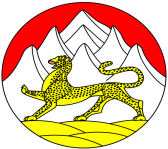 РСО-АланияАлагирский муниципальный районСход гражданГорно-Карцинского  сельского поселенияРЕШЕНИЕ«__02__»___06___2023 года 	                                            № __4__ Об утверждении Положения о создании условий для реализации мер, направленных на укрепление межнационального и межконфессионального согласия, сохранение и развитие языков и культуры народов Российской Федерации, социальную и культурную адаптацию мигрантов, профилактик межнациональных (межэтнических) конфликтов, проживающих на территории Горно-Карцинского сельского поселения Алагирского муниципального района РСО-АланияВ соответствии с Федеральным законом от 25.07.2002 № 114-ФЗ «О противодействии экстремистской деятельности», пунктом 7.2 части 1 статьи 14(пунктом 6.2. части 1 статьи 15) Федерального закона от 06.10.2003 № 131-ФЗ «Об общих принципах организации местного самоуправления в Российской Федерации», Уставом  Горно-Карцинского сельского поселения Алагирского муниципального района РСО-Алания, Сходом граждан Горно-Карцинского сельского поселения Алагирского муниципального района РСО-Алания (далее – Сход граждан)                                       РЕШАЕТ:1. Утвердить Положение о создании условий для реализации мер, направленных на укрепление межнационального и межконфессионального согласия, сохранение и развитие языков и культуры народов Российской Федерации, социальную и культурную адаптацию мигрантов, профилактику межнациональных (межэтнических) конфликтов на территории Горно-Карцинского сельского поселения Алагирского муниципального района           РСО-Алания согласно приложению. 2. Настоящее решение подлежит официальному опубликованию в районной газете «Заря» и вступает в силу после его официального опубликования.                            Глава          муниципального образования    Горно-Карцинского сельское поселение                                            Д.Г. Тедеев   Приложение 	к   решению Схода граждан Горно-Карцинского  сельского поселения           Алагирского муниципального  района РСО-Алания от 02.06.2023г. №4ПОЛОЖЕНИЕ О СОЗДАНИИ УСЛОВИЙ ДЛЯ РЕАЛИЗАЦИИ МЕР,НАПРАВЛЕННЫХ НА УКРЕПЛЕНИЕ МЕЖНАЦИОНАЛЬНОГО ИМЕЖКОНФЕССИОНАЛЬНОГО СОГЛАСИЯ, СОХРАНЕНИЕ ИРАЗВИТИЕ ЯЗЫКОВ И КУЛЬТУРЫ НАРОДОВ РОССИЙСКОЙФЕДЕРАЦИИ, СОЦИАЛЬНУЮ И КУЛЬТУРНУЮ АДАПТАЦИЮМИГРАНТОВ, ПРОФИЛАКТИКУ МЕЖНАЦИОНАЛЬНЫХ (МЕЖЭТНИЧЕСКИХ) КОНФЛИКТОВ, НА ТЕРРИТОРИИ  ГОРНО-КАРЦИНСКОГО СЕЛЬСКОГО ПОСЕЛЕНИЯ АЛАГИРСКОГО МУНИЦИПАЛЬНОГО РАЙОНА   РСО-АЛНИЯ1. Общие положенияНастоящее Положение о создании условий для реализации мер, направленных на укрепление межнационального и межконфессионального согласия, сохранение и развитие языков и культуры народов Российской Федерации, социальную и культурную адаптацию мигрантов, профилактику межнациональных (межэтнических) конфликтов на территории Горно-Карцинского сельского поселения Алагирского муниципального района        РСО-Алания разработано в соответствии с Конституцией Российской Федерации, Федеральным законом от 06.10.2003 № 131-ФЗ «Об общих принципах организации местного самоуправления в Российской Федерации», Федеральным законом от 25.07.2002 № 114-ФЗ «О противодействии экстремистской деятельности», Указом Президента РФ от 19.12.2012 № 1666 «О стратегии государственной национальной политики Российской Федерации до 2025 года», а также Уставом Горно-Карцинского сельского поселения Алагирского муниципального района РСО-Алания.2. Цели и задачи2.1. Целями деятельности при создании условий для реализации мер, направленных на укрепление межнационального и межконфессионального согласия, сохранение и развитие языков и культуры народов Российской Федерации, обеспечение социальной и культурной адаптации мигрантов, профилактику межнациональных (межэтнических) конфликтов на территории Горно-Карцинского сельского поселения Алагирского муниципального района РСО-Алания 2.1.1. предупреждение межнациональных и межконфессиональных конфликтов; 2.1.2. поддержка культурной самобытности народов, проживающих на территории поселения; 2.1.3. обеспечение социальной и культурной адаптации мигрантов, профилактика межнациональных (межэтнических) конфликтов; 2.1.4. обеспечение защиты личности и общества от межнациональных(межэтнических) конфликтов; 2.1.5. профилактика проявлений экстремизма и негативного отношения к мигрантам; 2.1.6. выявление и устранение причин и условий, способствующих возникновению межэтнических конфликтов; 2.1.7. формирование у граждан, проживающих на территории Горно-Карцинского сельского поселения Алагирского муниципального района           РСО-Алания, внутренней потребности в толерантном поведении к людям других национальностей и религиозных конфессий на основе ценностей многонационального российского общества, культурного самосознания, принципов соблюдения прав и свобод человека; 2.1.8. формирование толерантности и межэтнической культуры в молодежной среде. 2.2. Задачами при создании условий для реализации мер, направленных на укрепление межнационального и межконфессионального согласия, сохранение и развитие языков и культуры народов Российской Федерации, проживающих на территории Горно-Карцинского сельского поселения Алагирского муниципального района РСО-Алания, обеспечение социальной и культурной адаптации мигрантов, профилактику межнациональных (межэтнических) конфликтов, являются: 2.2.1. информирование населения по вопросам миграционной политики; 2.2.2. содействие деятельности правоохранительных органов, осуществляющих меры по недопущению межнациональных конфликтов; 2.2.3. пропаганда толерантного поведения к людям других национальностей и религиозных конфессий; 2.2.4. разъяснительная работа среди детей и молодежи; 2.2.5. обеспечение проведения комплексных оперативно-профилактических мероприятий, направленных на выявление лиц, причастных к разжиганию межнациональных конфликтов; 2.2.6. недопущение наличия лозунгов (знаков) экстремистской направленности на объектах инфраструктуры. 3. Полномочия органов местного самоуправления Горно-Карцинского сельского поселения Алагирского муниципального района РСО-Алания3.1. Полномочия Схода граждан Горно-Карцинского сельского поселения Алагирского муниципального района РСО-Алания:3.1.1. Принятие нормативных правовых актов, направленных на создание условий для реализации мер, направленных на укрепление межнационального и межконфессионального согласия, сохранение и развитие языков и культуры народов Российской Федерации, проживающих на территории Горно-Карцинского сельского поселения Алагирского муниципального района        РСО-Алания, социальную и культурную адаптацию мигрантов, профилактику межнациональных (межэтнических) конфликтов. 3.1.2. Утверждение расходов местного бюджета на создание условий для реализации мер, направленных на укрепление межнационального и межконфессионального согласия, сохранение и развитие языков и культуры народов Российской Федерации, проживающих на территории Горно-Карцинского сельского поселения Алагирского муниципального района РСО-Алания, социальную и культурную адаптацию мигрантов, профилактику межнациональных (межэтнических) конфликтов. 3.2. Полномочия администрации местного самоуправления Горно-Карцинского сельского поселения Алагирского муниципального района РСО-Алания: 3.2.1. разработка, утверждение и исполнение муниципальных программ, направленных на создание условий для реализации мер, направленных на укрепление межнационального и межконфессионального согласия, сохранение и развитие языков и культуры народов Российской Федерации, проживающих на территории Горно-Карцинского сельского поселения Алагирского муниципального района РСО-Алания, социальную и культурную адаптацию мигрантов, профилактику межнациональных (межэтнических) конфликтов; 3.2.2. организация межмуниципального взаимодействия с органами местного самоуправления, взаимодействия с органами государственной власти, правоохранительными органами, общественными организациями по разработке и осуществлению мер, направленных на создание условий для реализации мер, направленных на укрепление межнационального и межконфессионального согласия, сохранение и развитие языков и культуры народов Российской Федерации, проживающих на территории Горно-Карцинского сельского поселения Алагирского муниципального района РСО-Алания, социальную и культурную адаптацию мигрантов, профилактику межнациональных (межэтнических) конфликтов; 3.2.3. формирование и утверждение коллегиальных и совещательных органов при администрации Горно-Карцинского сельского поселения Алагирского муниципального района РСО-Алания, а также положений, регулирующих их деятельность; 3.2.4. осуществление иных полномочий по созданию условий для реализации мер, направленных на укрепление межнационального и межконфессионального согласия, сохранение и развитие языков и культуры народов Российской Федерации, проживающих на территории Горно-Карцинского сельского поселения Алагирского муниципального района          РСО-Алания, социальную и культурную адаптацию мигрантов, профилактику межнациональных (межэтнических) конфликтов в соответствии с законодательством Российской Федерации. 4.Основные направления деятельности и механизм разработки и реализации мер4.1.	При планировании мероприятий, направленных на создание условий по укреплению межнационального и межконфессионального согласия, сохранению и развитию языков и культуры народов Российской Федерации, проживающих на территории Горно-Карцинского сельского поселения Алагирского муниципального района РСО-Алания, социальной и культурной адаптации мигрантов, профилактики межнациональных (межэтнических) конфликтов, реализуется комплекс политических, правовых, организационных, социально-экономических, информационных и иных мер, направленных на: 4.1.1.	совершенствование муниципального управления в сфере реализации государственной национальной политики Российской Федерации; 4.1.2.	обеспечение межнационального мира и согласия, гармонизацию межнациональных, межконфессиональных, межэтнических отношений; 4.1.3.	создание условий для социальной и культурной адаптации и интеграции мигрантов; 4.1.4.	укрепление единства и духовной общности многонационального народа Российской Федерации (российской нации); 4.1.5.	сохранение и развитие этнокультурного многообразия народов России; 4.1.6.	создание условий для обеспечения прав национальных меньшинств России в социально-культурной сфере; 4.1.7.	развитие системы гражданско-патриотического воспитания подрастающего поколения; 4.1.8.	обеспечение оптимальных условий для сохранения и развития языков и культуры народов Российской Федерации; 4.1.9.	информационное обеспечение реализации мер, направленных на укрепление межнационального (межконфессионального) согласия; 4.1.10.	совершенствование взаимодействия органов местного самоуправления Горно-Карцинского сельского поселения Алагирского муниципального района РСО-Алания с государственными органами и институтами гражданского общества. 4.2.	Планирование и реализация мероприятий, направленных на укрепление межнационального и межконфессионального согласия, сохранение и развитие языков и культуры народов Российской Федерации, проживающих на территории Горно-Карцинского сельского поселения Алагирского муниципального района РСО-Алания, социальную и культурную адаптацию мигрантов, профилактику межнациональных (межэтнических) конфликтов, осуществляется с учетом данных мониторинга межнациональных и межрелигиозных отношений на территории Горно-Карцинского сельского поселения Алагирского муниципального района РСО-Алания, анализа материалов средств массовой информации, а также на основе регулярного взаимодействия с общественными, политическими, религиозными и национальными организациями. 4.3.	Мероприятия, направленные на укрепление межнационального и межконфессионального согласия, сохранение и развитие языков и культуры народов Российской Федерации, проживающих на территории поселения, обеспечение социальной и культурной адаптации мигрантов, профилактику межнациональных (межэтнических) конфликтов, включают: 4.3.1.	информирование населения через средства массовой информации, а также путем размещения на официальном сайте администрации о мероприятиях, направленных на укрепление межнационального и межконфессионального согласия, сохранение и развитие языков и культуры народов Российской Федерации, проживающих на территории поселения, обеспечение социальной и культурной адаптации мигрантов, профилактику межнациональных (межэтнических) конфликтов; 4.3.2.	информирование населения через средства массовой информации, а также путем размещения на официальном сайте администрации, на информационных стендах сведений для иностранных граждан, содержащих разъяснение требований действующего миграционного законодательства; 4.3.3.	проведение совместно с образовательными организациями разъяснительной работы среди учащихся об ответственности за националистические и иные экстремистские проявления, проведение бесед по предупреждению и профилактике религиозного и национального экстремизма; 4.3.4.	создание условий для социальной и культурной адаптации мигрантов; 4.3.5.	создание условий для реализации деятельности национально-культурных общественных объединений, взаимодействие с ними; 4.3.6.	иные мероприятия, предусмотренные муниципальными программами Горно-Карцинского сельского поселения Алагирского муниципального района РСО-Алания.5. Финансовое обеспечениеФинансирование деятельности по созданию условий для реализации мер, направленных на укрепление межнационального и межконфессионального согласия, сохранение и развитие языков и культуры народов Российской Федерации, проживающих на территории поселения, социальную и культурную адаптацию мигрантов, профилактику межнациональных (межэтнических) конфликтов осуществляется за счет средств бюджета Горно-Карцинского сельского поселения Алагирского муниципального района РСО-Алания.